Cell Phone Repair
Request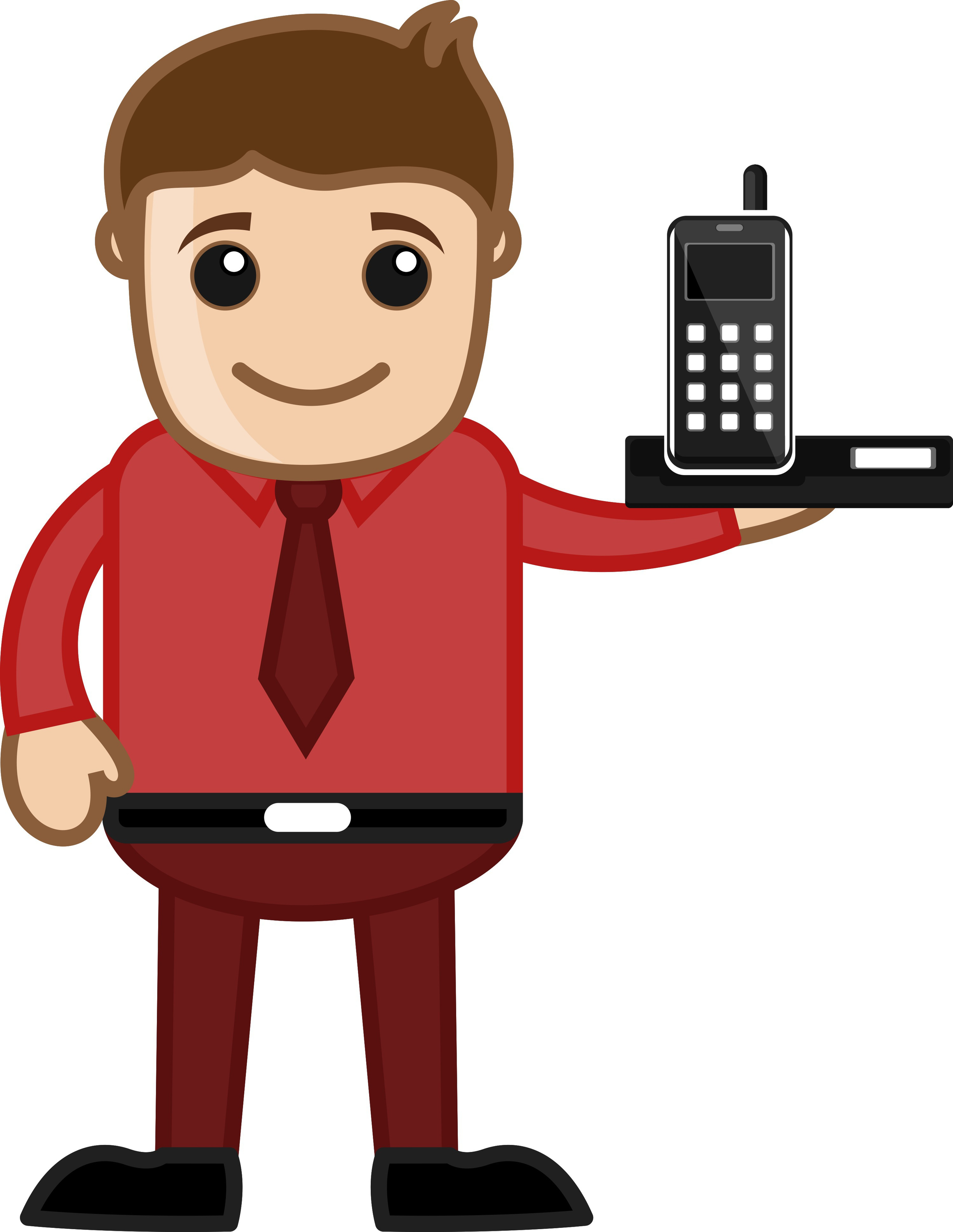 Customer fill I while areas and
Fax to 40-381-2280DATE:TIME IN:TIME OUT:SERVICE TECHNICIANCLIENT: _______________________________________ACCOUNT NO: _________________________________ADDRESSS: ____________________________________CONTACT: _________________________________________________________________________________TELEPHONE: _______________________________________________________________________________PO NUMBER: _________________________________INSTALLED BOUIPMENTINSTALLED BOUIPMENTREMOVED BOUINMENTREMOVED BOUINMENTMODEL NOSERIAL NOMODELNOSERIAL NOSERVICE NEEDED:WORD PERPORMED:QTYPART NUMBERDESCRIPTIONPRICSTOTALLABOR